                  PROPOSIÇÕES 03 – Vereador Astor José Ely                  INDICAÇÃO – 006/2021Indico ao Excelentíssimo Senhor Prefeito Municipal, em conjunto com a Secretaria Municipal de Esporte e Lazer e Secretaria Municipal de Obras, nos termos regimentais e ouvido o plenário, que instale equipamentos de academia de ginástica ao ar livre no espaço público destinado para esta finalidade no bairro Laranjeiras.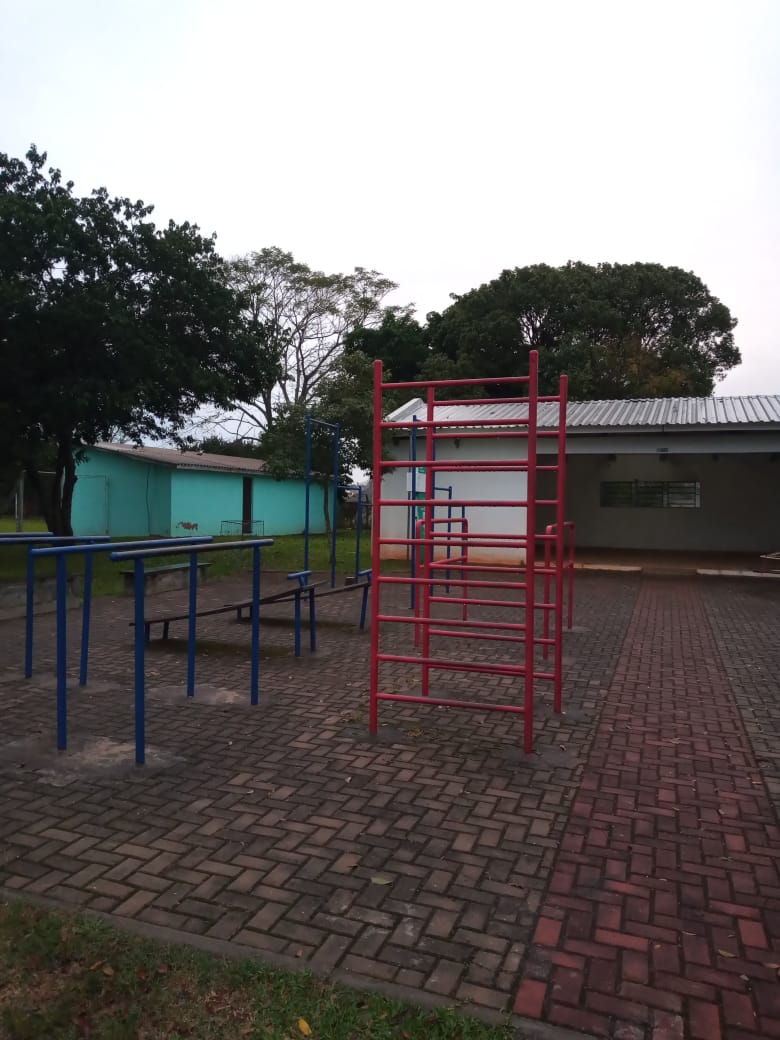 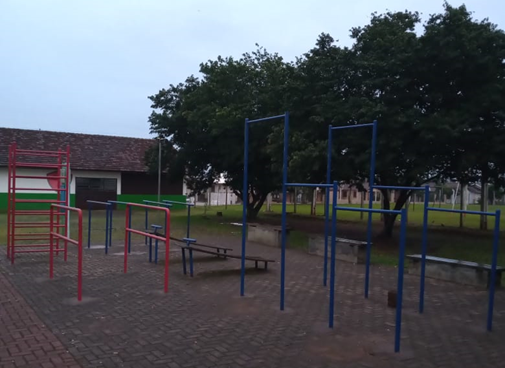                     Foto: Barras instaladas para prática de exercícios no bairro Laranjeiras.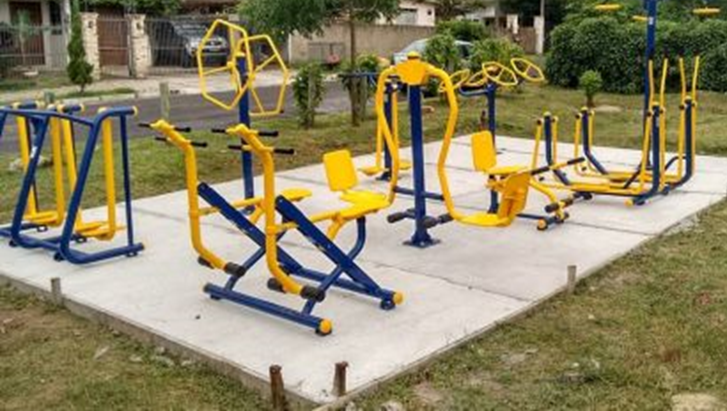                       Aparelhos sugeridos Mensagem Justificativa:Senhor Presidente;Senhores Vereadores:        No espaço público do bairro Laranjeiras, destinado para prática de exercícios ao ar livre, existem apenas algumas barras de ferro que servem para a prática de alongamento pelos moradores locais.         Por esta razão, peço que o Município providencie a instalação de aparelhos de ginástica para estimular a prática de esportes, propiciando saúde e lazer para os moradores deste importante bairro do nosso Município.                                                                        Atenciosamente,                                                       Bom Retiro do Sul, 11 de maio de 2021.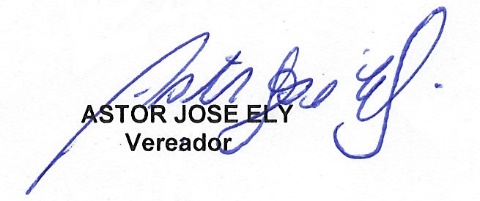 